DOCUMENT STRATEGIC CE VIZEAZĂ ARMONIZAREA CADRULUI 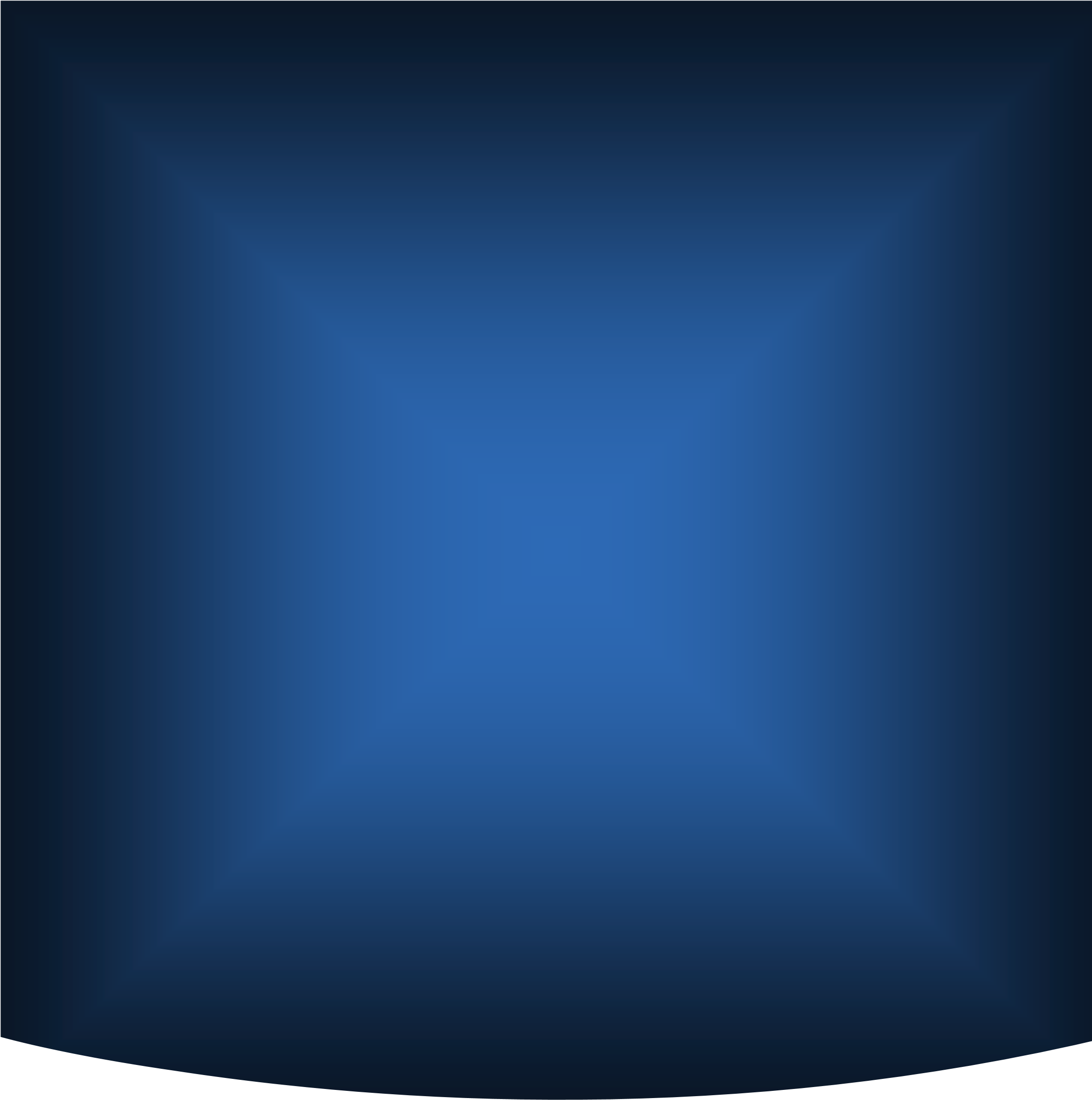 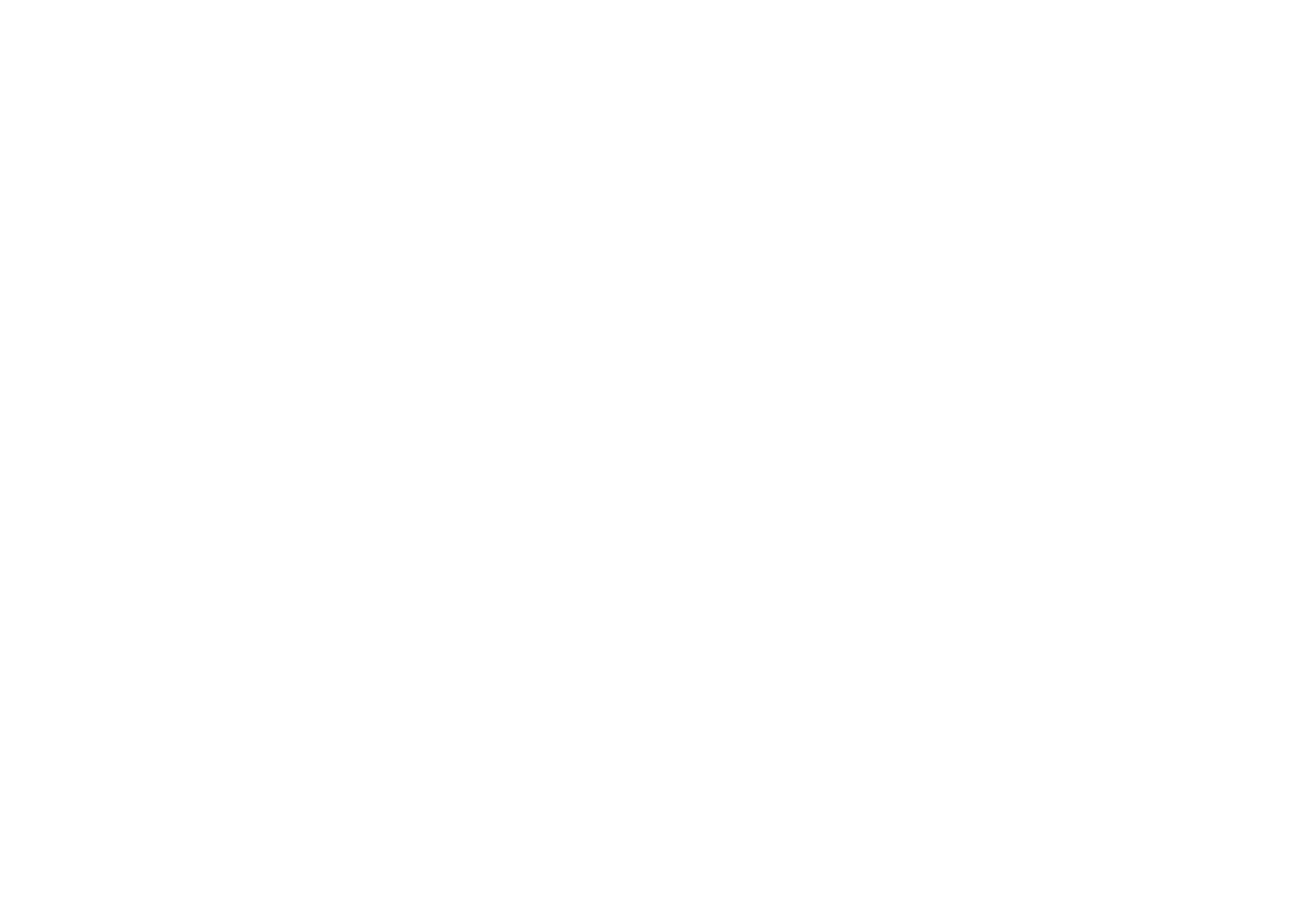 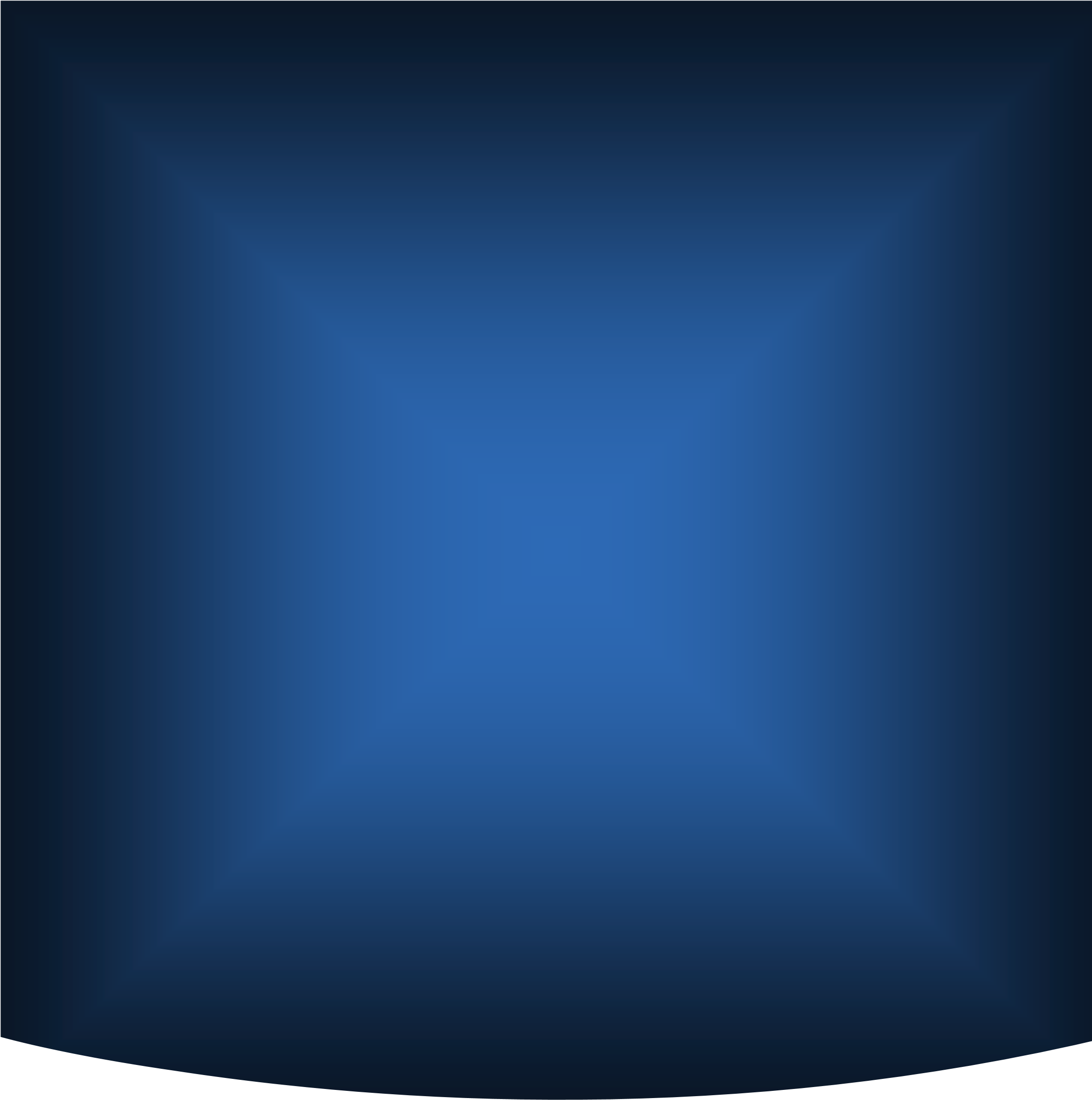 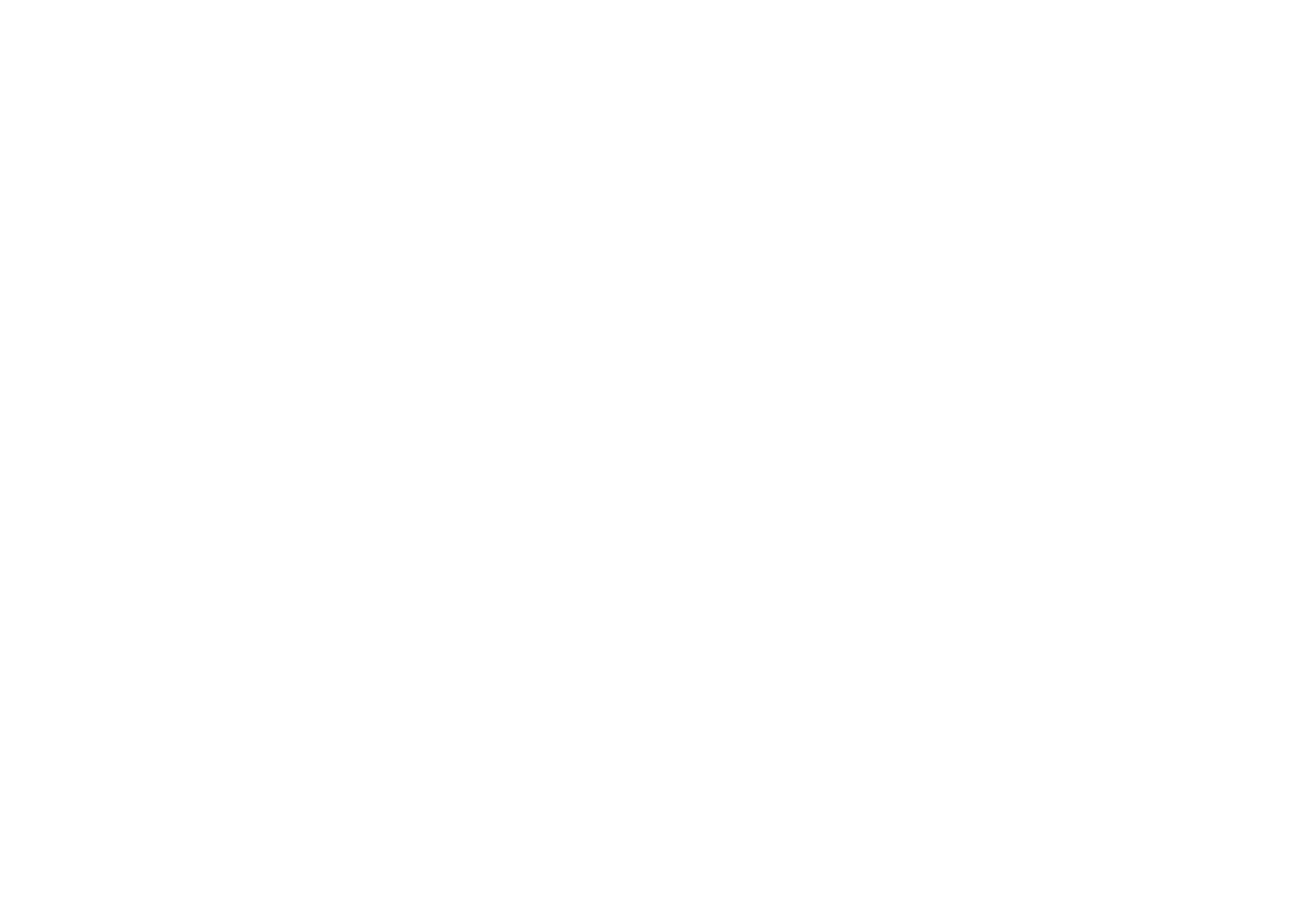 LEGISLATIV NAȚIONAL LA PREVEDERILE DIRECTIVELOR UNIUNII EUROPENE ȘI PERFECȚIONAREA CADRULUI LEGISLATIV EXISTENT ÎN PERIOADA 2023-2026 PRINCIPALELE ABREVIERI ȘI ACRONIME UE – Uniunea Europeană FMI – Fondul Monetar Internațional SFS – Serviciul Fiscal de Stat SV – Serviciul Vamal TVA – Taxa pe valoarea adăugată DPFV – Direcția politici fiscale și vamale AA RM-UE – Acord de Asociere Republica Moldova – Uniunea Europeană 	I. 	DESCRIEREA SITUAȚIEI ACTUALE Actualmente, legislația fiscală a Republicii Moldova este formată din Codul fiscal, Legile pentru punerea în aplicare a titlurilor Codului fiscal, alte acte legislative și normative elaborate întru executarea actelor legislative menționate și o serie de acte legislative sau normative de specialitate ce conțin, de asemenea, norme din domeniul fiscal. Legislația fiscală națională a evoluat pe parcursul timpului, cunoscând o serie de completări și modificări. Astfel, în anul 1992, Parlamentul adoptă Legea privind bazele sistemului fiscal, Legea cu privire la Serviciul Fiscal de Stat, Legea privind impozitul pe beneficiul întreprinderilor și Legea cu privire la impozitul funciar și modalitatea de impozitare. În anul 1993 se adoptă Legea cu privire la impozitul rutier.  În vederea executării Decretului Președintelui Republicii Moldova nr. 189/1993 „Cu privire la impozitul pe  bunuri  mobiliare”, a fost emisă Hotărârea Guvernului Republicii Moldova nr. 311/1994 cu privire la aprobarea modului de evaluare a bunurilor imobiliare impozabile.  În noiembrie 1994 a fost adoptată Legea cu privire la taxa pe valoarea adăugată, iar în decembrie 1994 – Legea cu privire la accize. Codul fiscal actual al Republicii Moldova își are propria istorie. Primele sale pagini datează din 24.04.1997, când acesta includea doar două titluri: I „Dispoziții generale” și II „Impozitul pe venit”. Ulterior au fost adoptate: Titlul III „Taxa pe valoarea adăugată”, intrat în vigoare la 01.07.1998; Titlul IV „Accizele”, intrat în vigoare la 01.01.2001;Titlul V „Administrarea fiscală”, intrat în vigoare la 01.07.2002;Titlul VI „Impozitul pe bunurile imobiliare”, intrat în vigoare la 01.01.2001;Titlul VI¹ „Impozitul pe avere”, pus în aplicare la 01.01.2016;Titlul VII „Taxele locale”, intrat în vigoare la 01.01.2005;Titlul VIII „Taxele pentru resursele naturale”, intrat în vigoare la 01.01.2006;Titlul IX „Taxele rutiere”, intrat în vigoare la 01.01.2007;Titlul X „Alte regimuri fiscale”, intrat în vigoare la 04.08.2017 La moment, Codul fiscal cuprinde 10 titluri. Pe parcursul ultimilor ani au fost anumite intenții de adoptare a unor titluri noi ale Codului fiscal, cum ar fi „Patenta de întreprinzător” și  „Plățile sociale”, dar acestea au eșuat. Pe parcursul ultimilor cincisprezece ani, legislația în domeniul fiscal a suferit numeroase schimbări, acestea continuând să se producă și în prezent, practica respectivă devenind o regulă. În ultimii zece ani, legislația fiscală a fost modificată sistematic de câteva ori pe an. O regulă în acest sens, devenind și efectuarea modificărilor de mai multe ori pe an. Astfel, numărul mare de modificări și ajustări efectuate a contribuit la complicarea cadrului legal. Totodată, conform constatărilor Curții de Conturi, ca urmare a efectuării auditului de conformitate asociat auditului de performanță al sistemului facilităților fiscale și vamale, sistemul facilităților fiscale în Republica Moldova este unul deficitar, ca rezultat al existenței unui număr impunător de facilități fiscale care nu și-au atins obiectivul de eficiență fiscală stabilit. De-a lungul timpului, multiplele modificări au condiționat devierea de la conceptele fiscale existente în Codul fiscal.  Evoluțiile economice naționale și internaționale, concurența internațională, au determinat, și determină în continuare, necesitatea unor noi concepte fiscale, fapt ce necesită a fi integrate în Codul fiscal modernizat.	II. 	NECESITATEA MODERNIZĂRII CODULUI FISCAL Actualizarea Codului fiscal este un pas crucial, al cărui importanță se concretizează în necesitatea creării unui cadrul legal comprehensiv a normelor fiscale, care să faciliteze înțelegerea și aplicarea prevederilor legale. În vederea îmbunătățirii și înlăturării lacunelor legislației fiscale actuale, precum și în vederea diminuării numărului exagerat al modificărilor efectuate la legislația fiscală în ultima perioadă, se impune necesitatea modernizării Codului fiscal, cu implicarea experților naționali și internaționali, în scopul creării unui sistem fiscal modern și eficient.  Actualizarea Codului fiscal este o măsură de politică fiscală a cărei implementare rezidă din necesitatea armonizării legislației fiscale naționale la prevederile legislației Uniunii Europene, în conformitate cu angajamentele asumate atât prin Acordul de Asociere între Republica Moldova, pe de o parte, și Uniunea Europeană și Comunitatea Europeană a Energiei Atomice și statele membre ale acestora, pe de altă parte, ratificat de Republica Moldova prin Legea nr.112 din 02.07.2014 (în continuare – Acordul de Asociere), dar și prin angajamentele acoperite în capitolul 16 „Fiscalitatea„ din Capitolele de negocieri între Republica Moldova și Uniunea Europeană. Legislația trebuie să evolueze pentru a reflecta nevoile și valorile în schimbare ale societății. Astfel, actualizarea sau modernizarea legislației asigură faptul că aceasta rămâne relevantă și eficientă în abordarea problemelor și preocupărilor atât actuale cât și cele din viitorul apropiat (5-10 ani). Întrucât, la moment deținem un cadru legal, care necesită actualizare, prin:identificarea, abordarea și eliminarea lacunelor, divergențelor din legislația actuală;asigurarea unui cadru juridic fiscal în concordanță cu obligațiile internaționale, promovând cooperarea, comerțul și dezvoltarea globală;ajustarea la ultimele tendințe în dezvoltarea noilor industrii și noilor instrumente;consolidarea procesului de percepție, execuție și raportare a pârghiilor ce constituie într-un final finanțele publice, etc.Necesitatea de a evolua în continuare în contextul progreselor economice, precum și în vederea armonizării legislației naționale la aquis-ul comunitar, unificarea legislației fiscale și vamale, stabilitatea cadrului legal fiscal și credibilitatea acestuia, stabilirea unor angajamente fiscale corespunzătoare, claritate și coerență, în conformitate cu cele mai bune și de succes practici și experiențe internaționale, au stat la baza procesului de inițiere a modernizării Codului fiscal. Actualul Cod fiscal conține reguli complexe, care implică numeroase definiții, limitări, reguli speciale, norme care pot fi interpretate diferit. În acest sens, unul dintre obiectivele stabilite la baza procesului de modernizare a Codului fiscal este alinierea normelor existente la moment, în vederea evitării interpretărilor duale ale normelor fiscale cu cele din legislația sectorială (ca exemplu sectorul financiar, sectorul energetic). Pornind de la faptul că legislația fiscală este o pârghie financiară, economică și socială, acțiunile ce urmează a fi întreprinse în exercițiul propus spre realizare tind să sprijine dezvoltarea economică, promovarea politicilor economice și sociale ale statului și nu în ultimul rând contribuie la organizarea vieții social-economice la nivel regional și național. Reformarea sistemului fiscal național are ca scop oscilarea între implementarea politicilor fiscale proprii, și anume, cele referitoare la impozitele directe (impozitul pe venit, impozitul pe bunuri imobiliare, impozitul pe avere, etc.) și implementarea unor elemente de politică fiscală și vamală europeană, în acord cu cadrul legal al UE, și anume, cele referitoare la impozitele indirecte (TVA și accize).Reforma fiscală, prin prisma armonizării legislației fiscale, va contribui la eliminarea discriminării și a dublei impuneri, prevenirea cazurilor de evaziune fiscală, precum și va veni în întâmpinarea mediului de afaceri, ce activează pe plan internațional, cu o claritate și compatibilitate mai mare între legislația fiscală și vamală națională și legislația UE. Armonizarea actelor legislative fiscale naționale, în partea ce ține de Eforturile TVA și accize, la prevederile legislației Uniunii Europene; Eficientizarea, sistematizarea și consolidarea legislației fiscale cu păstrarea celor mai bune practici existente la moment, în vederea dezvoltării durabile și sustenabile a economiei naționale;Implementarea BEPS (Baza Erosion and Profit Shifting) prin adoptarea și aplicarea unor măsuri fiscale pentru combaterea erodării bazei impozabile și transferul artificial al profiturilor de către companiile multinaționale (Acțiunea 13 - documentarea prețurilor de transfer, care urmează a fi aplicabilă din 2024 în legislația locală). O altă problemă a legislației naționale pe segmentul fiscal, în special pe parcursul ultimilor ani, este reprezentată de instabilitatea și incertitudinea fiscală, principii prevăzute și în Codul fiscal, acestea constituind costuri implicite pentru mediul de afaceri, mărimea cărora este direct proporțională cu complexitatea structurii impozitării, asociată cu modificările dese ale politicii fiscale și deficiențe de percepere și implementare a prevederilor legale.  Acesta este rezultatul multiplelor modificări, inclusiv legate de schimbările la nivelul politicilor statului, care în multe cazuri au fost lipsite de coerență a normelor și conceptelor adoptate. Obținerea rezultatelor pe termen mediu și lung presupune asigurarea unei legislații fiscale și vamale simple, stabile și previzibile, precum și a unui mediu cât mai „confortabil”, în partea ce ține de mecanismul de calcularea și achitarea impozitelor și taxelor. Modernizarea Codului fiscal reprezintă calea spre fundamentarea unei economii competitive, cu un grad înalt de productivitate. La rândul său, productivitatea economiei va condiționa creșterea nivelului veniturilor bugetare. Toate acestea, luate împreună, reprezintă calea spre asigurarea prosperității vieții cetățenilor Republicii Moldova. III. DOCUMENTELE DE POLITICI ȘI ACTELE LEGISLATIVE RELEVANTE Republica Moldova se află în situația când reformarea sistemului fiscal și vamal este într-un proces permanent, iar armonizarea legislației naționale la cea europeană reprezintă un obiectiv primordial. Atingerea obiectivului de integrare europeană, presupune parcurgerea unor etape de armonizare a legislației naționale la cea comunitară, astfel încât legislația fiscală nu face excepție de la acest proces. În anul 2014, Republica Moldova a ratificat Acordul de Asociere. Prevederile art.57 din Acordul de Asociere stipulează că Republica  Moldova realizează apropierea legislației sale naționale de actele  normative ale Uniunii Europene și de instrumentele internaționale. În cazul dat, ne referim la transpunerea Directivelor Uniunii Europene  în domeniul:impozitării directe, cum ar fi: Directiva 2009/133/CE a Consiliului din 19.10.2009 privind regimul fiscal comun care se aplică fuziunilor, divizărilor parțiale, cesionării de active și schimburilor de acțiuni între societățile din state membre diferite și transferului sediului social al unei SE sau SCE între statele membre; Directiva 2011/96/UE a Consiliului din 30.11.2011 privind regimul fiscal comun care se aplică societăților-mamă și filialelor acestora din diferite state membre, etc.impozitării indirecte, cum ar fi: Directiva 2008/118/CE a Consiliului din 16.12.2008 privind regimul general al accizelor și de abrogare a Directivei 92/12/CEE, Directiva 92/83/CEE și 92/84/CEE a Consiliului din 19.10.1992 privind armonizarea structurilor accizelor la alcool și băuturi alcoolice, Directiva 2011/64/UE a Consiliului din 21.06.2011 privind  structura și ratele accizelor aplicate tutunului prelucrat, Directiva 2003/96/CE a Consiliului din 27.10.2003 privind restructurarea Normele cadrului comunitar de impozitare a produselor energetice și a legale ce au electricității, Directiva 2006/112/CE a  Consiliului din 28.11.2006 privind sistemul comun al taxei pe valoarea adăugată, etc.Pe data de 4 martie 2022, Republica Moldova a depus oficial cererea de aderare la Uniunea Europeană. Consiliul Uniunii Europene a invitat Comisia Europeană să prezinte avizul său privind cererea Republicii Moldova, ca prim pas al Uniunii Europene în procesul de aderare. La 23 iunie 2022, Consiliul European a recunoscut perspectiva europeană a Republicii Moldova și a decis să-i acorde statutul de țară candidată pentru aderare la Uniunea Europeană. Capitolul 16 ”Impozitarea” din Capitolele de negociere cu Uniunea Europeană prevede cadrul normativ european ce urmează a fi armonizat în acest sens (170 la număr).Capitolul Obiectivele politicii fiscale din Cadrul Bugetar pe Termen Mediu (2024-2026), aprobat prin Hotărârea Guvernului nr. 408/2023, printre măsurile prioritare prevede eficientizarea și sistematizarea legislației fiscale prin elaborarea noului Cod fiscal într-o formulă revăzută, inclusiv prin prisma armonizării legislației fiscale naționale, în partea ce ține de TVA și accize, la prevederile legislației Uniunii Europene, în conformitate cu calendarul stabilit în Acordul de Asociere Republica Moldova – Uniunea Europeană. Implementarea recomandărilor Hotărârii Curții de Conturi nr. 50/2022 privind „Raportul auditului de conformitate asociat auditului de performanță al sistemului facilităților fiscale și vamale în anii 2020-2021”. Acesta printre recomandările aduse prevede asigurarea revizuirii cadrului normativ privind reglementarea facilităților fiscale în vederea alinierii cadrului național potrivit angajamentelor asumate prin Acordul de asociere încheiat între Republica Moldova și Uniunea Europeană.IV. SCENARIILE DE ACȚIUNE ÎN PROCESUL MODERNIZĂRII CODULUI FISCALProcesul de modernizare a Codului fiscal presupune existența a două scenarii aferente, și anume: I. 	Scenariul: ”Modernizarea Codului fiscal”În cazul scenariului dat, modernizarea Codului fiscal prin prisma armonizării legislației naționale la aquis-ul comunitar și perfecționarea acesteia va contribui la dezvoltarea economică și socială a țării, prin: crearea unui sistem fiscal în conformitate cu standardele Uniunii Europene, general cunoscut și aplicat în țările Uniunii Europene, facilitând în acest mod cunoașterea, înțelegerea și aplicarea normelor fiscale și vamale de către potențialii investitori și partenerii de dezvoltare a investitorilor actuali;  menținerea facilităților fiscale menite să asigure dezvoltarea țării, fiind eliminate facilitățile fiscale populiste și ineficiente; asigurarea veniturilor fiscale necesare pentru finanțarea cheltuielilor publice cu un cost minim de percepere a impozitelor și taxelor; creșterea competitivității pe plan național și internațional a sistemului fiscal și vamal prin asigurarea unui sistem de impozitare simplu, clar, stabil și previzibil pentru o mai bună planificare a afacerilor și, respectiv, atragere a investițiilor; consolidarea finanțelor publice, prin revizuirea facilităților fiscale care nu și-au demonstrat eficiența, concomitent cu asigurarea unei redistribuiri echitabile a veniturilor între cetățeni, grupuri sociale, sectoare economice sau zone geografice; creșterea gradului de conformitate fiscală, inclusiv prin simplificarea procedurilor și normelor fiscale și diminuarea costului de percepere a impozitelor și taxelor, atât la nivel de Serviciul Fiscal de Stat, cât și la nivel de contribuabil; creșterea comerțului internațional, prin integrarea la piața unică europeană, concomitent cu eliminarea barierelor tehnice, fiscale și vamale asupra schimburilor comerciale cu țările UE; aplicarea celor mai bune practici în domeniul impozitării directe și administrării fiscale; sistematizarea, structurarea și aranjarea informației cuprinse în titluri și articole într-un mod cât mai coerent, clar și accesibil atât pentru agenții economici, cât și pentru contribuabilii simpli;asigurarea unui grad înalt de ocupare a forței de muncă, etc. Concomitent, scenariul pozitiv de modernizare a întregului Cod fiscal include alte 2 scenarii posibile, și anume: Subscenariul de a modernizare întregul Cod fiscal presupune revizuirea textului și structurii Codului fiscal în ansamblu și adoptarea acestuia printr-un singur document. Acest scenariu conține în sine cu certitudine apariția mai multor riscuri, printre care reducerea calității, tergiversarea elaborării din cauza complexității și volumului exagerat  mare de muncă și necesității examinării, avizării, adoptării într-o perioadă extinsă de către părțile interesate (mediul de afaceri, Guvernul, Parlamentul)  etc. Nu poate fi exclus riscul de neadoptare a proiectului noului Cod fiscal, de asemenea, din motivul complexității acestuia precum și a instabilității politice. Subscenariul de a rescrie pe etape Titlurile Codului fiscal prevede revizuirea normelor fiscale începând cu TVA și accize în contextul realizării angajamentelor de armonizare a legislației fiscale la aquis-ul comunitar. Realizarea subscenariului respectiv diminuează esențial riscurile sus-menționate.  II. Scenariul: ”Menținerea variantei existente a Codului fiscal”În cazul scenariului dat, menținerea variantei actuale a Codului fiscal, cu ajustarea/modificarea prevederilor acestuia anual sau de mai multe ori pe an, va însemna: continuarea aplicării unor norme neclare, neexhaustive, care generează interpretări multiple; efecte negative asupra procesului de aderare la Uniunea Europeană; neexecutarea prevederilor Acordului de Asociere Republica Moldova - Uniunea Europeană; pierderea oportunității de obținere a finanțării externe; înrăutățirea comerțului internațional, în condițiile lipsei de concordanță între legislația fiscală națională și cea a Uniunii Europene. Pornind de la riscurile și oportunitățile scenariilor propuse, scenariul cel mai eficient se dovedește a fi scenariul 1, și anume, modernizare pe etape a Titlurilor Codului fiscal. V. 	FOAIA DE PARCURS ÎN MODERNIZAREA CODULUI FISCAL Conform Obiectivelor politicii fiscale și vamale stabilite în Cadrul bugetar pe termen mediu (CBTM) pe anii 2024-2026, derularea procesului de modernizare a Codului fiscal va ținti fortificarea creșterii economice, stimularea cererii şi ofertei de muncă, diminuarea economiei tenebre şi racordarea treptată a sistemului fiscal la prevederile acquis-ului comunitar, prin:creșterea rezilienței persoanelor fizice prin intermediul instrumentelor fiscale;implementarea mecanismelor fiscale de atragere şi menținere a forței de muncă calificate;revizuirea proceselor de calculare şi achitare a impozitelor şi taxelor în vederea simplificării şi clarificării cadrului legislativ;identificarea pârghiilor care ar crea premise pentru diminuarea "salariului în plic";îmbunătățirea administrării fiscale şi vamale prin extinderea spectrului de instrumente disponibile pentru intervenție, în vederea diminuării economiei tenebre şi reducerii interacțiunii dintre contribuabil şi funcționarul fiscal;continuarea armonizării legislației naționale la prevederile acquis-ul comunitar.Noul Cod fiscal va cuprinde 6 Cărți divizat în titluri, unde fiecare titlu va fi împărțit în capitole, după cum se prezintă în următorul tabel: Procesul de definitivare a Cartei întâi, Titlul I va putea fi realizată numai în urma definitivării tuturor cărților și titlurilor aferente acestora ale Codului Fiscal . Drafturile Titlurilor Codului fiscal urmează a fi elaborate de către 6 grupuri de lucru formate din reprezentanți ai Ministerului Finanțelor de comun cu Serviciul Fiscal de Stat și reprezentanți ai mediului de afaceri și mediul academic. Validarea efortului realizat, stabilirea obiectivelor și alte sarcini strategice vizavi de exercițiul dat se realizează de Consiliul Consultativ pe lângă Ministerul Finanțelor în domeniul fiscal și vamal. Lista membrilor grupurilor de lucru cât și a consiliului consultativ urmează a fi  aprobate prin Ordinul Ministrului Finanțelor. Această modalitate de modernizare a Codului fiscal va permite obținerea unui draft calitativ, întrucât grupurile vor fi compuse atât din experți teoreticieni, cât și practicieni, fiind astfel consultat la nivel intern cu mediu de afaceri. Prin urmare, vor fi eliminate din start la maxim posibil riscurile, divergențele ce pot apărea, întrucât cadrul legal va fi adaptat la nevoile și cerințele mediului de afaceri.  Ministerul Finanțelor, în procesul de modernizare a Codului fiscal poate atrage expertiză externă, cu supoertul tehnic și financiar a partenerilor de dezvoltare.În cadrul procesului de modernizare a Codului fiscal, ajustarea titlurilor se va efectua, după caz, prin proiecte de modificare și completare sau proiecte de expunere în redacție nouă a titlurilor, în dependență de volumul ajustărilor. După finisarea procesului de modernizare a Codului fiscal, textul acestuia va fi supus republicării în conformitate cu prevederile art.70 din Legea privind actele normative 100/2017. VI. ANALIZA S.W.O.T.În vederea demonstrării importanței modernizării Codului fiscal s-a realizat o analiză de tip S.W.O.T., care evidențiază în mod clar că una dintre principalele probleme ține de asigurarea unei legislații fiscale conform criteriilor de claritate, accesibilitate și simplitate, în contextul armonizării cadrului legislativ național la prevederile directivelor Uniunii Europene. 	Analiza S.W.O.T. VII. BENEFICIARIIÎn urma actualizării Codului fiscal vor fi vizați următorii beneficiari, care în dependență de activitățile pe care le desfășoară pot fi clasificați în două grupuri: beneficiari direcți și beneficiari indirecți.   VIII. INDICATORII DE PERFORMANȚĂ ȘI SUSTENABILITATE A CONCEPTULUIRealitățile sistemului fiscal, carențele acestuia, legislația incoerentă și ineficientă, consecințele deficiențelor din sistemul de impozite și taxe contribuie la majorarea costurilor de administrare și conformare, fapt care necesită perfecționarea colectării impozitelor și taxelor și diminuarea costurilor ridicate aferente conformării voluntare. Sustenabilitatea fiscală reprezintă o problemă esențială din cauza efectelor crizei financiare și economice mondiale etc. Sustenabilitatea conceptului ar putea fi asigurată prin implicarea formatorilor de politici în domeniu, împreună cu cei ce aplică legislația atât pe partea guvernamentală, cât și cea privată, ceea ce face conceptul viabil din punct de vedere a implementării ulterioare.  Prezentul concept va constitui baza fundamentală necesară, precum și va aduce în vizor procesele ce urmează a fi derulate în vederea modernizării Codului fiscal.Cod FiscalCod FiscalTermenul maxim de realizareTermenul maxim de realizareCARTEA ÎNTÂIDISPOZIȚII GENERALE, NOȚIUNI, DREPRUTILE ȘI OBLIGAȚIILLE CARTEA ÎNTÂIDISPOZIȚII GENERALE, NOȚIUNI, DREPRUTILE ȘI OBLIGAȚIILLE CARTEA ÎNTÂIDISPOZIȚII GENERALE, NOȚIUNI, DREPRUTILE ȘI OBLIGAȚIILLE CARTEA ÎNTÂIDISPOZIȚII GENERALE, NOȚIUNI, DREPRUTILE ȘI OBLIGAȚIILLE TITLUL I DISPOZIŢII GENERALE, NOȚIUNIVa include:domeniul de aplicare a Codului fiscal (scopul, relațiile de reglementare a Codului fiscal, sfera de cuprindere, aplicarea, modificarea și completarea Codului fiscal)sistemul fiscal al Republicii Moldova (principiile impunerii, tipurile de impozite și taxe (generale, locale), elementele impunerii, stabilirea, modificarea și anularea impozitelor de stat și locale)definiții (termenii comuni, noțiuni din toate titluri care se utilizează pe parcursul Codului fiscal, alte definiții noi reglementate de prezentul Cod) norme ce țin de tratatele internaționaleDecembrie2025Decembrie2025TITLUL IIDREPTURILE, OBLIGAȚIILE ORGANELOR CU ATRIBUȚII DE ADMINISTRARE FISCALĂ ȘI A CONTRIBUABILILOR, EVIDENȚA CONTRIBUABILILORVa cuprinde:drepturile contribuabililor și a administrației fiscaleServiciul Fiscal de Statalte organe cu atribuţii de administrare fiscalăevidenţa contribuabililorDecembrie2025Decembrie2025CARTEA A DOUAIMPOZITE DIRECTECARTEA A DOUAIMPOZITE DIRECTECARTEA A DOUAIMPOZITE DIRECTECARTEA A DOUAIMPOZITE DIRECTETITLUL IIMPOZITUL PE PROFITVa reglementa modul de aplicare a impozitului aferent profitului obținut de persoanele fizice și juridice ce practică activitate de întreprinzător (inclusiv persoanele care desfășoară activitate profesională în sectorul justiției, agenții economici rezidenți ai zonelor economice libere), cu descrierea tuturor elementele caracteristice aplicării impozitului:veniturile neimpozabilecheltuieli deductibilecheltuielile limitate spre deducerecheltuielile nedeductibilemodul de calculare a amortizării imobilizărilor corporale și necorporaleregulile specifice de evidență în scopuri fiscale a veniturilor și cheltuielilorregimul fiscal în cazul organizării, lichidării şi reorganizării agenţilor economicireguli specifice aferent anumitor tipuri de tranzacții (prețuri de transfer și alte din domeniu BEPS) Directiva 2011/96/EU din 30 noiembrie 2011 privind regimul fiscal comun care se aplică societăților-mamă și filialelor acestora din diferite state membre, Directive (EU) 2016/1164 din 12 iulie 2016 de stabilire a normelor împotriva practicilor de evitare a obligațiilor fiscale care au incidență directă asupra funcționării pieței interne (cu excepție recalificării art. 189.1)termenul de achitare și declarareIulie2024Iulie2024TITLUL II IMPOZITUL PE VENITVa reglementa modul de aplicare a impozitului aferent venitului obținut de persoanele fizice, cu descrierea tuturor elementele caracteristice aplicării impozitului:obiectul impuneriisubiectul impuneriiperioada fiscalăcota (cotele) de impunereveniturile neimpozabiletipurile de scutiri și deducerisursa și modul de platăreguli specifice aferent anumitor tipuri de tranzacțiitermenul de achitare și declarareIulie2024Iulie2024TITLUL IIIIMPOZITUL PE VENITRUILE OBȚINUTE DIN REPUBLICA MOLDOVA DE NEREZEDENȚIVa reglementa modul de aplicare a impozitului pe venit pentru reprezentanțele permanente și persoanele fizice nerezidente:  subiecții impozabili operațiuni impozabile baza de impozitare (creșterea de capital)cotelededucerile sursa și modul de platăreguli specifice aferent anumitor tipuri de tranzacțiitermenul de achitare și declarare Iulie 2024Iulie 2024TITLUL IV IMPOZITULUI PE VENIT LA SURSA DE PLATĂ Va reglementa modul de aplicare a impozitului pe venit aferent plăților salariale și altor tipuri de venit cu descrierea tuturor elementele caracteristice aplicării impozitului:obiectul impunerii  subiectul impunerii  sursa și modul de platăreguli specifice aferent anumitor tipuri de tranzacțiitermenul de achitare și declarare Iulie2024Iulie2024TITLUL VIMPOZITUL PE AVERE Va include: obiectul impunerii  subiectul impunerii  unitatea și cota (cotele) de impunere sursa și modul de plată facilitățile (înlesnirile) fiscale termenul de achitare și declarare (în cazul existenței obligației de raportare) modul de raportare (după caz) autoritatea 	(autoritățile) 	competentă 	(competente) 	de administrare Iulie2024Iulie2024CARTEA A TREIAIMPOZITE INDIRECTECARTEA A TREIAIMPOZITE INDIRECTECARTEA A TREIAIMPOZITE INDIRECTECARTEA A TREIAIMPOZITE INDIRECTETITLUL I TAXA PE VALOAREA ADĂUGATĂ Va reglementa modul de aplicare a taxei pe valoarea adăugată, cu descrierea tuturor elementele caracteristice aplicării impozitului:  obiectul impuneriisubiecții impozabilioperațiuni impozabile locul operațiunilor impozabile faptul generator și exigibilitatea TVA baza de impozitare cotele TVA livrările scutite de TVA regimul deduceriloradministrarea TVADecembrie 2025, gradual conform prevederilor Calendarului de armonizare Decembrie 2025, gradual conform prevederilor Calendarului de armonizare TITLUL II ACCIZE Va reglementa modul de aplicare a accizei, cu descrierea tuturor elementelor caracteristice aplicării impozitului: obiectul impuneriisubiectul impunerii  modul de calculare și termenele de achitare și declarare a accizelor  reguli specifice aferent anumitor tipuri de mărfuri supuse accizelor: -alcool și băuturi alcoolice -tutun prelucrat- produse energetice scutiri de la plata accizelor cota (cotele) de impunere cu acciză administrarea accizei Decembrie 2025, gradual conform prevederilor Calendarului de armonizare Decembrie 2025, gradual conform prevederilor Calendarului de armonizare CARTEA A PATRAIMPOZITE ȘI TAXE LOCALETITLUL I IMPOZITUL PE BUNURILE IMOBILIARE Va stabili elementele necesare aplicării impozitului pe bunurile imobiliare și impozitului funciar, inclusiv sistematizarea prevederilor legale:obiectul impunerii  subiectul impunerii  baza impozabilă și modul de apreciere/determinare unitatea de impunere și modul de stabilire a cotei (cotelor) de impunere sursa și modul de plată facilitățile (înlesnirile) fiscale termenul de achitare și declarare (în cazul existenței obligației de raportare) modul de raportare (după caz) competențele de autoritățile administrației publice (AAPL)Decembrie  2026 Decembrie  2026 TITLUL II TAXELE LOCALE Va cuprinde tipurile de taxe locale ce pot fi stabilite de AAPL; elementele caracteristice; modul și criteriile de stabilire a taxelor locale, precum și a cotelor aferente; competențele AAPL. Decembrie  2026Decembrie  2026TITLUL III TAXELE RUTIERE Va cuprinde toate taxele ce fac parte din sistemul taxelor rutiere cu indicarea și descrierea elementelor necesare stabilirii acestora:obiectul impunerii  subiectul impunerii  unitatea și cota (cotele) de impunere sursa și modul de plată facilitățile (înlesnirile) fiscale termenul de achitare și declarare (în cazul existenței obligației de raportare) modul de raportare (după caz) h) autoritatea (autoritățile) 	competentă 	(competente) 	de administrare   Decembrie  2026Decembrie  2026TITLUL IV RESURSELE NATURALE Va stabili tipurile de taxe percepute pentru utilizarea și/sau extragerea resurselor naturale, cu enumerarea  elementelor caracteristice: obiectul impunerii  subiectul impunerii  unitatea și cota (cotele) de impunere sursa și modul de plată facilitățile (înlesnirile) fiscale termenul de achitare și declarare (în cazul existenței obligației de raportare) modul de raportare (după caz) autoritatea (autoritățile) 	competentă 	(competente) 	de administrare RESURSELE NATURALE Va stabili tipurile de taxe percepute pentru utilizarea și/sau extragerea resurselor naturale, cu enumerarea  elementelor caracteristice: obiectul impunerii  subiectul impunerii  unitatea și cota (cotele) de impunere sursa și modul de plată facilitățile (înlesnirile) fiscale termenul de achitare și declarare (în cazul existenței obligației de raportare) modul de raportare (după caz) autoritatea (autoritățile) 	competentă 	(competente) 	de administrare Decembrie  2026CARTEA A CINCEAREGIMURI SPECIALECARTEA A CINCEAREGIMURI SPECIALECARTEA A CINCEAREGIMURI SPECIALECARTEA A CINCEAREGIMURI SPECIALETITLUL I REGIMUL FISCAL AL AGENŢILOR ECONOMICI SUBIECŢI AI SECTORULUI ÎNTREPRINDERILOR MICI ŞI MIJLOCII Va cuprinde:obiectul impunerii  subiectul impunerii  unitatea și cota (cotele) de impunere sursa și modul de plată termenul de achitare și declarare modul de raportare REGIMUL FISCAL AL AGENŢILOR ECONOMICI SUBIECŢI AI SECTORULUI ÎNTREPRINDERILOR MICI ŞI MIJLOCII Va cuprinde:obiectul impunerii  subiectul impunerii  unitatea și cota (cotele) de impunere sursa și modul de plată termenul de achitare și declarare modul de raportare Iulie 2024TITLUL IIACTIVITATEA ANTREPRENORIALĂ PERSOANELOR FIZICEVa reglementa impozitarea persoanelor fizice care desfășoară activități independente, în domeniul achiziţiilor de produse din fitotehnie şi/sau horticultură şi/sau de obiecte ale regnului vegetal, care activează ca freelance-riobiectul impunerii  subiectul impunerii  unitatea și cota (cotele) de impunere sursa și modul de plată termenul de achitare și declarare (în cazul existenței obligației de raportare) modul de raportare (după caz) ACTIVITATEA ANTREPRENORIALĂ PERSOANELOR FIZICEVa reglementa impozitarea persoanelor fizice care desfășoară activități independente, în domeniul achiziţiilor de produse din fitotehnie şi/sau horticultură şi/sau de obiecte ale regnului vegetal, care activează ca freelance-riobiectul impunerii  subiectul impunerii  unitatea și cota (cotele) de impunere sursa și modul de plată termenul de achitare și declarare (în cazul existenței obligației de raportare) modul de raportare (după caz) Iulie 2024TITLUL IIIPARCURILE PENTRU TEHNOLOGIA INFORMAȚIEI LEGEA 77/2016Va cuprinde:obiectul impunerii  subiectul impunerii  unitatea și cota (cotele) de impunere sursa și modul de plată termenul de achitare și declararemodul de raportare PARCURILE PENTRU TEHNOLOGIA INFORMAȚIEI LEGEA 77/2016Va cuprinde:obiectul impunerii  subiectul impunerii  unitatea și cota (cotele) de impunere sursa și modul de plată termenul de achitare și declararemodul de raportare Iulie  2024CARTEA A ȘASEAPROCEDURI FISCALECARTEA A ȘASEAPROCEDURI FISCALECARTEA A ȘASEAPROCEDURI FISCALECARTEA A ȘASEAPROCEDURI FISCALETITLUL IOBLIGAȚIILE FISCALEVa cuprinde:obligaţia fiscală responsabilitatea de stingerea obligaţiei fiscale; darea de seamă fiscalăOBLIGAȚIILE FISCALEVa cuprinde:obligaţia fiscală responsabilitatea de stingerea obligaţiei fiscale; darea de seamă fiscalăDecembrie  2024TITLUL IICONTROLUL FISCAL, TERMENELE DE PRESCRIPȚIE ȘI CONTESTAȚIILEVa cuprinde:controlul fiscalmetodele indirecte de estimarea a veniturilor impozabiletermenele de prescripțiecontestațiile   CONTROLUL FISCAL, TERMENELE DE PRESCRIPȚIE ȘI CONTESTAȚIILEVa cuprinde:controlul fiscalmetodele indirecte de estimarea a veniturilor impozabiletermenele de prescripțiecontestațiile   Decembrie  2024TITLUL IIIRĂSPUNDEREA PENTRU ÎNCĂLCĂRI FISCALEVa cuprinde:dispoziţii generale privind răspunderea pentru încălcări fiscale;tipurile de încălcări fiscale şi răspunderea pentru ele;termenele de prescripţie.RĂSPUNDEREA PENTRU ÎNCĂLCĂRI FISCALEVa cuprinde:dispoziţii generale privind răspunderea pentru încălcări fiscale;tipurile de încălcări fiscale şi răspunderea pentru ele;termenele de prescripţie.Decembrie  2024Puncte tari Puncte slabe armonizarea legislației fiscale, în conformitate cu Acordul de Asociere  luarea în considerare a intereselor tuturor partenerilor de dialog social în procesul de actualizare a noului Cod fiscal deschiderea către mass-media și societatea civilă posibilitatea de sistematizare, structurare și aranjare a informației cuprinse în titluri și articole într-un mod cât mai coerent, clar și accesibil atât pentru agenții economici, cât și pentru contribuabilii simpliajustarea și adaptarea legislației fiscale la noile tendințe și schimbări economice, precum tehnologia digitală, comerțul electronic sau noile modele de afacerisimplificarea și eficientizarea procedurilor fiscale, ceea ce va contribui la reducerea birocrațieiconștientizarea și acceptarea procesului de schimbare nivelul general de calificare ridicat al resurselor umane implicate în proces disponibilitatea pentru colaborare a partenerilor interni și externi crearea unui mediu fiscal atractiv, cu măsuri favorabile pentru investiții interne, cât și externecontribuția semnificativă la îmbunătățirea conformării fiscale eliminarea posibilelor contradicții aferente anumitor prevederi fiscale posibilitatea sporirii veniturilor bugetare perfecționarea profesională continuă a personalului în domeniul fiscal legislație imperfectă, incompletă, prezența lacunelor și tratărilor ambigue personal insuficient comparativ cu volumul de muncă necesitatea lansării și derulării măsurilor de informare aferente modificărilor efectuate într-un termen limitat, în vederea perceperii corecte a informației prezentate în noul Cod fiscalproces anevoios de implementare a propunerilor formulatecosturi semnificativeOportunitățiAmenințăriasigurarea competitivității pe plan internațional prin alinierea cu standardele internaționalesusținerea 	de către partenerii externi creșterea nivelului de conștientizare a societății civile visa-vis de îmbunătățirea legislației fiscalenoi instrumente și tehnologii pentru combaterea evaziunii fiscale interes sporit pentru asigurarea transparenței în domeniul fiscal organizarea meselor-rotunde cu reprezentanții mass-mediaimaturitatea dezvoltării economice și necesitatea implementării conceptelor cu un grad avansat de complexitate existența fraudelor fiscale economia tenebră gradul de complexitate al schemelor de evaziune fiscală este în creștere diminuarea încrederii societății civile în instituțiile statului riscuri și provocări tehnice, administrative sau legale în cadrul procesului de implementareConceptul Indicatorii de performanță Modernizarea Codului fiscal Obiectivele: Armonizarea cadrului legislativ național la prevederile directivelor UE în decursul perioadei 2024-2026; Asigurarea unei legislații fiscale conform criteriilor de claritate, accesibilitate și simplitate în decursul perioadei 2024-2026. Cod fiscal revizuit; Cod fiscal armonizat (în partea ce ține de alte titluri decât TVA și accize); 